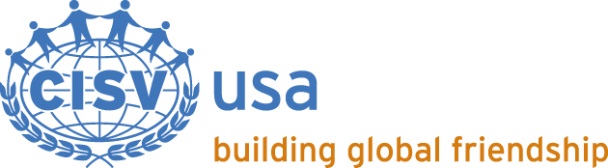 National Code of Conduct for Junior Branch USAPlease place a checkmark in each box after reading the statement.	I acknowledge that I have read, am familiar with, understand, and agree to respect and abide by the CISV Behavior Policy (R-07 [1536]) and its standards, guidelines, and recommendations.	I will abide by all local laws, including those regarding the buying and consuming of alcohol and tobacco products if under the age of 18 and under no circumstances will I purchase or consume alcohol if under the age of 21.  In addition, if I am of age, I will not purchase or provide these items for someone else.  The purchase, possession, or consumption of psychoactive or mind-altering substances will not be tolerated under any circumstances, regardless of local laws permitting their purchase, possession, or consumption.	Only people who are assigned to my room/cabin/house will sleep there.  In addition, I will respect and follow any additional rules set for the activity in relation to visitors being in my room/cabin/house.	I will abide by the curfew set for nighttime activities (if applicable).  This means that I will be in my room/cabin/house before the established time, with no questions asked.	I will exhibit respectful and reasonably quiet behavior in all areas of the site, including bedrooms, hallways, elevators, public areas, and meeting rooms.  In addition, I will show respect toward all hotel/site employees and CISV chaperones.	If I wish to leave the site for any reason, I understand that I must go with and/or get the permission of my chaperone.  I understand that my chaperone must know where I am at all times.  I also understand that I will ride in a motor vehicle only with someone who is 25 years of age or older, as per CISV USA’s liability insurance requirements.	I will attend, be on time to, and fully participate in all activities throughout the entire program.	I will abide by any additional rules.	I understand that if I violate any part of the National Code of Conduct for Junior Branch USA I will be subject to disciplinary action decided upon by the staff of the activity, including but not limited to having my participation in future activities limited and/or being sent home at my own expense.  I also understand that I must pay for any damage to the site that I may cause.Part 10: Required Signatures of Participant and Parent/Guardian__________________________________________________	 _____________________________
Participant						Date__________________________________________________ 	_____________________________
Parent/Guardian						Date__________________________________________________	______________________________
Activity & Location						Activity Date(s)